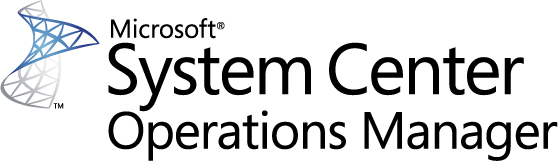 Guia para Pacote de Gerenciamento de Energia para o System Center 2012 Operations ManagerMicrosoft CorporationPublicado em: junho de 2012Envie sugestões e comentários sobre este documento para mpgfeed@microsoft.com. Inclua o nome do guia do pacote de monitoramento com seu feedback.Ficaríamos contentes se você fornecesse feedback sobre o pacote de gerenciamento, fornecendo uma revisão na página do pacote de gerenciamento em Catálogo do Pacote de Gerenciamento (http://go.microsoft.com/fwlink/?LinkID=82105).Direitos autoraisEste documento é fornecido "no que estado em que se encontra". As informações e visões expressas neste documento, incluindo a URL e outras referências de sites da Web, podem ser alteradas sem prévio aviso. Você assume o risco de usá-lo.Alguns exemplos aqui apresentados são fornecidos somente para fins ilustrativos e são fictícios. Nenhuma conexão ou associação real é pretendida ou deve ser deduzida.Este documento não fornece a você direitos legais a qualquer propriedade intelectual de qualquer produto Microsoft. Você pode copiar e usar este documento para fins de referência interna. Você pode modificar este documento para fins de referência interna.© 2012 Microsoft Corporation. Todos os direitos reservados.Microsoft, Active Directory, Windows e Windows Server são marcas registradas do grupo de empresas Microsoft. Todos as outras marcas comerciais pertencem a seus respectivos proprietários.Guia para Pacote de Gerenciamento de Energia para o System Center 2012 Operations ManagerEste guia foi elaborado com base na versão 6.1.7221.2 do Pacote de Gerenciamento de Energia 2012 do Microsoft Windows.Histórico do guiaConfigurações com suporteEste pacote de gerenciamento requer o System Center Operations Manager 2012 ou posterior. Não é necessário um grupo de gerenciamento dedicado para o Operations Manager.A tabela a seguir detalha as configurações suportadas pelo Pacote de Monitoramento do Configuration Manager:Arquivos neste Pacote de MonitoramentoO Pacote de Monitoramento inclui os seguintes arquivos: 	Contrato de LicençaOpsMgr_MP_PowerMgt.docx	Microsoft.Windows.PowerManagement.2012.mpDependênciasEste pacote de gerenciamento depende da Biblioteca de Gerenciamento de Energia, lançada anteriormente no Pacote de Gerenciamento de Energia do Windows para o System Center Operations Manager 2007 R2. Este pacote de gerenciamento é uma versão atualizada da Biblioteca de Gerenciamento de Energia do Windows Server 2008 R2. Esses dois pacotes de gerenciamento têm a mesma finalidade e funções, exceto pelo fato de que este se destina ao Sistema Operacional do Windows Server 2012. Esses pacotes de gerenciamento foram feitos para serem usados conjuntamente se o Operations Manager monitorar ambos os lançamentos do Sistema Operacional do Windows Server. O Pacote de Gerenciamento de Energia do Windows para o System Center Operations Manager 2007 R2 pode ser importado através do catálogo online para o System Center ou através do site da Microsoft (http://www.microsoft.com/en-us/download/details.aspx?id=15455). Finalidade do Pacote de MonitoramentoA finalidade deste pacote de gerenciamento é a mesma da Biblioteca de Gerenciamento de Energia do Windows Server 2008 R2 lançada anteriormente. A visão geral é listada aqui para referência.O Pacote de Gerenciamento de Energia para o Operations Manager 2012 permite que você monitore e gerencie o consumo de energia dos computadores que executam o Windows Server 2012. Este pacote de gerenciamento fornece:	Visibilidade no consumo de energia.	Visibilidade e controle da política de energia.	Capacidade de reduzir o consumo de energia durante as horas não comerciais a fim de reduzir o consumo de energia geral.	Capacidade de limitar o consumo de energia.	Capacidade de limitar o consumo de energia excessivo.Para obter detalhes, consulte o Guia do Pacote de Gerenciamento de Energia do Operations Manager 2007.Cenários de MonitoramentoOs cenários que este pacote de gerenciamento abrange são os mesmos da Biblioteca de Gerenciamento de Energia do Windows Server 2008 R2, lançada anteriormente. A visão geral é listada aqui para referência.Cenários no escopo deste pacote de gerenciamento:	Visibilidade no consumo de energia	Monitore os planos de energia	Gerencie o consumo de energia	Limite o consumo de energia	Detecte o consumo de energia excessivoPara obter detalhes, consulte o Guia do Pacote de Gerenciamento de Energia do Operations Manager 2007.LinksVeja a seguir as dependências deste pacote de gerenciamento.Pacote de Gerenciamento de Energia do Windows para o System Center Operations Manager 2007 R2. (http://www.microsoft.com/en-us/download/details.aspx?id=15455). Os links a seguir conectam você a informações sobre tarefas comuns associadas a pacotes de gerenciamento:	Como administrar o ciclo de vida do pacote de gerenciamento (http://go.microsoft.com/fwlink/?LinkId=211463)	Como importar um pacote de gerenciamento (http://go.microsoft.com/fwlink/?LinkID=142351)	Como monitorar utilizando substituições (http://go.microsoft.com/fwlink/?LinkID=117777)	Como criar uma conta Executar como (http://go.microsoft.com/fwlink/?LinkID=165410)	Como modificar um perfil Executar como existente (http://go.microsoft.com/fwlink/?LinkID=165412)	Como exportar personalizações do Pacote de Gerenciamento (http://go.microsoft.com/fwlink/?LinkId=209940)	Como remover um Pacote de Gerenciamento (http://go.microsoft.com/fwlink/?LinkId=209941)Para ver perguntas sobre o Operations Manager e sobre os pacotes de gerenciamento, consulte o Fórum da comunidade do System Center Operations Manager (http://go.microsoft.com/fwlink/?LinkID=179635).Um recurso útil é o blog de lançamento do System Center Operations Manager (http://opsmgrunleashed.wordpress.com/), que contém as postagens "Por exemplo" para pacotes de gerenciamento específicos. Mais blogs no Operations Manager:	System Center Operations Manager (http://blogs.technet.com/momteam/default.aspx)	Blog da equipe de Capacidade de Gerenciamento (http://blogs.technet.com/smsandmom/default.aspx)	Blog do Operations Manager por Kevin Holman (http://blogs.technet.com/kevinholman/default.aspx)	Opiniões sobre o Operations Manager (http://thoughtsonopsmgr.blogspot.com/)	Blog do Raphael Burri (http://rburri.wordpress.com/)	Espaço de gerenciamento do BWren (http://blogs.technet.com/brianwren/default.aspx)	O Blog da equipe de suporte do Operations Manager (http://blogs.technet.com/operationsmgr/)	Operations Manager (http://ops-mgr.spaces.live.com)	Operations Manager ++ (http://blogs.msdn.com/boris_yanushpolsky/default.aspx)	Notas sobre o System Center Operations Manager (http://blogs.msdn.com/mariussutara/default.aspx)Data do LançamentoAlteraçõesjunho de 2012Versão original deste guiaConfiguraçãoSuporteSystem Center 2012 Configuration ManagersimConfiguration Manager 2007Não suportado 